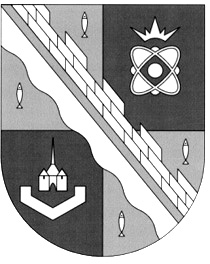 администрация МУНИЦИПАЛЬНОГО ОБРАЗОВАНИЯ                                        СОСНОВОБОРСКИЙ ГОРОДСКОЙ ОКРУГ  ЛЕНИНГРАДСКОЙ ОБЛАСТИКОМИТЕТ ФИНАНСОВРАСПОРЯЖЕНИЕот 03.10.2016 № 26-рО сроках и особенностях составления и представлениябухгалтерской отчетности за 9 месяцев 2016 года В целях подготовки к сдаче годовой бухгалтерской отчётности за 2016 год:1. Утвердить Порядок составления и представления бухгалтерской отчетности за 9 месяцев 2016 года (приложение).2. Бухгалтерскую отчетность представить в соответствии с приказом Министерства Финансов Российской Федерации от 25.03.2011 № 33н «Об утверждении Инструкции о порядке составления, представления годовой, квартальной бухгалтерской отчетности государственных (муниципальных) бюджетных и автономных учреждений» (с изменениями и дополнениями) (далее – Инструкция № 33н).3. Главным распорядителям бюджетных средств, осуществляющим функции и полномочия учредителя, свод бухгалтерской отчетности за 9 месяцев 2016 года, сформированной муниципальными бюджетными и автономными учреждениями, в Комитет финансов Сосновоборского городского округа представить не позднее:- КУМИ Сосновоборского городского округа 01.11.2016;- КСЗН Сосновоборского городского округа 03.11.2016;- Комитет образования Сосновоборского городского округа 07.11.2016;- Администрация Сосновоборского городского округа 14.11.2016.4. Начальнику отдела казначейского исполнения бюджета, главному бухгалтеру комитета финансов провести анализ свода бухгалтерской отчётности и в срок до 12.12.2016 сообщить о результатах главным распорядителям бюджетных средств, осуществляющих функции и полномочия учредителя.5. Начальнику отдела казначейского исполнения бюджета, главному бухгалтеру комитета финансов довести настоящее распоряжение до главных распорядителей бюджетных средств, осуществляющих функции и полномочия учредителя. 6. Главным распорядителям бюджетных средств, осуществляющим функции и полномочия учредителя, довести настоящее распоряжение до бюджетных и автономных учреждений.7.      Контроль за исполнением настоящего распоряжения возложить на начальника отдела казначейского исполнения бюджета, главного бухгалтера комитета финансов. Заместитель главы администрации,председатель комитета финансов		                       	                                 О.Г. КозловскаяИсп. И.П. Уваровател. 29960утверждён							 распоряжением Комитета финансовСосновоборского городского округа                                                                                         от  03.10.2016 № 26-р                (Приложение) Порядок составления и представления бухгалтерскойотчетности за 9 месяцев 2016 года.1. Составление и представление бухгалтерской отчётности (далее – отчет) в комитет финансов Сосновоборского городского округа осуществляется в соответствии с требованиями Инструкции № 33н, положений настоящего распоряжения.Показатели форм отчётности должны быть согласованы между собой.Отчет должен содержать полную информацию о состоянии финансовых, нефинансовых активов, обязательств, а также об операциях, их изменяющих.2. В части сводной бухгалтерской отчётности муниципальных бюджетных и автономных учреждений представляются формы:- Баланс государственного (муниципального) учреждения (ф. 0503730);   - Отчёт об исполнении учреждением плана его финансово-хозяйственной деятельности (ф. 0503737);- Отчёт о финансовых результатах деятельности учреждения (ф. 0503721);- Отчет о движении денежных средств учреждения (ф. 0503723);- Справка по консолидируемым расчётам учреждения (ф. 0503725);- Пояснительная записка к Балансу учреждения (ф. 0503760).2.1. В Балансе государственного (муниципального) учреждения (ф. 0503730) (далее – Баланс ф. 0503730) отражаются остатки активов и обязательств учреждения по соответствующим счетам бухгалтерского учёта на начало и конец отчётного периода. В межотчётный период соответствующие счета закрытию на счет 40130 "Финансовый результат прошлых отчетных периодов" не подлежат, поэтому в Баланс ф. 0503730 введены дополнительные строки: 621 «Доходы (04110000)» и 622 «Расходы (040120000). Обращаем внимание, показатель по строке 621 отражается за знаком «+», по строке 622 – со знаком «-».2.2. Сводный Отчёт ф. 0503737 представляется раздельно по видам финансового обеспечения (коды 2, 4, 5, 6) без дополнительной детализации строк отчёта.2.3. Сводные Справки по консолидируемым расчётам учреждения  (ф. 0503725) (далее – Справка ф. 0503725) составляется и представляется только по счёту 0 304 06 000 «Расчёты с прочими кредиторами» (2 304 06 000, 4 304 06 000, 5 304 06 000, 6 304 06 000).2.4. Пояснительная записка к Балансу учреждения (ф. 0503760) составляется и представляется в составе следующих форм:Текстовая часть в структуре разделов, установленных комитетом финансов;Сведения о движении нефинансовых активов учреждения (ф. 0503768);Сведения по дебиторской и кредиторской задолженности учреждения (ф. 0503769);Сведения об остатках денежных средств учреждения (ф. 0503779);Сведения об исполнении судебных решений по денежным обязательствам учреждения (ф. 0503295).2.4.1 Сведения о движении нефинансовых активов (ф. 0503768) составляется и представляется раздельно по видам деятельности (коды 2, 4, 5, 6). Одновременно с этим обращаем внимание, что выбытие нефинансовых активов при переводе актива с одного вида финансового обеспечения на другой (бухгалтерская запись по дебету счёта 0 304 06 000 «Расчёты с прочими кредиторами» и кредиту соответствующих счетов аналитического учёта счёта 0 100 00 400 «Нефинансовые активы») подлежит отражению в графе 6 «Выбытие (уменьшение)» Сведений ф. 0503768.2.4.2 Сведения по дебиторской и кредиторской задолженности учреждения (ф. 0503769) (далее – Сведения ф. 0503769) составляются и представляются раздельно по видам деятельности (коды 2, 4, 5, 6) и видам задолженности (дебиторская, кредиторская).2.5. Обращаем внимание, что в случае если все показатели формы отчётности не имеют числового значения, документ не составляется. При этом в разделе 5 «Прочие вопросы деятельности субъекта бюджетной отчётности» текстовой части Пояснительной записки (ф. 0503760) делается соответствующая запись.	3. Порядок формирования резервов должен быть утверждён в рамках формирования учётной политики учреждения (п. 302.1. приложения 2 приказа Минфина России от 01.12.2010 N 157н «Об утверждении Единого плана счетов бухгалтерского учета для органов государственной власти (государственных органов), органов местного самоуправления, органов управления государственными внебюджетными фондами, государственных академий наук, государственных (муниципальных) учреждений и Инструкции по его применению»). При формировании отчётности по счёту 40160 «Резервы предстоящих расходов» необходимо отразить резервный фонд в части:- предстоящей оплаты отпусков за фактически отработанное время или компенсаций за неиспользованный отпуск, в том числе при увольнении, включая платежи на обязательное социальное страхование сотрудника (служащего) учреждения;- возникающих из претензионных требований и исков по результатам фактов хозяйственной жизни, в том числе в рамках досудебного (внесудебного) рассмотрения претензий, в размере сумм, предъявленных к учреждению штрафных санкций (пеней), иных компенсаций по причиненным ущербам (убыткам), в том числе вытекающих из условий гражданско-правовых договоров (контрактов), в случае предъявления претензий (исков) к публично-правовому образованию: о возмещении вреда, причиненного физическому лицу или юридическому лицу в результате незаконных действий (бездействия) государственных органов или должностных лиц этих органов, в том числе в результате издания актов органов государственной власти, не соответствующих закону или иному правовому акту, а также ожидаемых судебных расходов (издержек), в случае предъявления учреждению согласно законодательству Российской Федерации претензий (исков), иных аналогичных ожидаемых расходов;- по иным обязательствам, неопределенным по величине и (или) времени исполнения, в случаях, предусмотренных актом учреждения, принятого при формировании его учетной политики.4. Для бюджетных и автономных учреждений состав ф. 0503760 дополнен Сведениями об исполнении судебных решений по денежным обязательствам учреждения (ф. 0503295) (п. 74.1 Инструкции № 33н). Форма 0503295 содержат обобщающую информацию по всем видам деятельности учреждения. Информация о задолженности по исполнительным документам и правовом основании ее возникновения раскрывается в текстовой части ф. 0503760.5. Начиная с 2016 года операции по возврату остатков субсидий прошлых лет и восстановлению кассовых расходов прошлых лет в ф. 0503737 и ф. 0503723 подлежат отражению:- в разделе «Источники финансирования дефицита средств учреждения» ф. 0503737 (п. 44 Инструкции № 33н);- в разделе «Изменение остатков средств» ф. 0503723 (п. 55.1 Инструкции № 33н).6.  Раздел «Источники финансирования дефицита средств учреждения»  ф. 0503737 дополнен строкой 590 «Движение денежных средств», отражающей сумму показателей:- строки 591 «Поступления денежных средств прочие» (формируется на основании показателей по возврату сумм ранее перечисленных денежных обеспечений, а также дебиторской задолженности прошлых лет);- строки 592 «Выбытия денежных средств прочие» (формируется на основании показателей по выбытию денежных средств при перечислении денежных обеспечений, а также возврату остатков субсидий прошлых лет).В строке 910 раздела "Сведения о возвратах остатков субсидий и расходов прошлых лет" подлежит отражению сумма возвращенных остатков субсидий прошлых лет